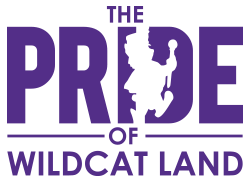 Kansas State University Marching Band 
Drumline AuditionsThe KSUMB Drumline auditions will take place on Saturday, May 4th, 2019 from 8:00am to 1:30pm. The auditions will take place in McCain music building.2019 Kansas State University Drumline AuditionsSaturday, May 4th, 20198:00am – 2:00pm, McCain Auditorium Kirmser HallProposed Instrumentation (50-member line):Snares = 14 (1-alternate)Tenors = 6 (1-alternate)Bass Drums = 12 (1-alternate)Cymbals = 14 (1-alternate)Audition Process:All auditions materials and registrations are posted on the KSU Band Website: http://www.k-state.edu/band/thepride/drumline.htmlThe Qualtrics registration will have the three options listed, please choose which option is best for you.Eligibility:All members must be currently enrolled for Fall 2018 to be eligible to audition.MUST BE ENROLLEDWhat to bring:Sticks (snare, tenors)BD mallets and cymbals will be providedPractice pad and/or physical instrumentWe have a limited number of drums, if you can bring a drum, with harness, that would be helpful (please email Brandon Adams at brand0n12@ksu.edu  if you can bring in a drum)What to prepare:All materials are posted online for each individual instrument. Please read the instructions associated with each exercise/instrument.Prepare the cadence “The Mut.” You will be expected to play from the beginning to measure 35.You are welcome to audition on one other instrument from your primary choice.Schedule:8:00-9:00am – 		Registration (McCain 201)9:00-9:05am – 		Audition Meeting (Kirmser Hall)9:05-10:00am – 		Warm-up in sub-sectionals (various locations)10:00am-12:00pm – 	Snare Auditions (McCain 201)			Tenor Auditions (McCain 135)			Bass Drum Auditions (McCain 204)			Cymbal Auditions (McCain 105)12:00-1:30pm – 		Large Group Session (various locations)1:30pm – 		Final audition results announced (Kirmser Hall)2:00pm - 			Fall of 2018 Drumline meeting (McCain 201)Important future dates for the KSU Drumline.May 4th, 2019 – KSU Drumline Auditions If you have a conflict with the above date, please email Brandon Adams at brand0n12@ksu.edu May 11th, 2019 – KSU Drumline Mini-Camp July 14th - 18th – KSU Leadership and Auxiliary Camp (includes a caption for drumline)Questions: Please address all questions to Brandon Adams using the information below.Bottom line, we are looking for people who are going to work hard, who are dedicated and committed to the organization, and for those who will put the group over themselves. Best of luck, prepare well, and see you soon! Go Cats!!!Sincerely, Dr. Frank Tracz (Director of Bands) – ftracz@ksu.eduDr. Alex Wimmer (Assistant Director of Bands) – amwimmer@ksu.edu Brandon Adams (Drumline Instructor) – brand0n12@ksu.edu 